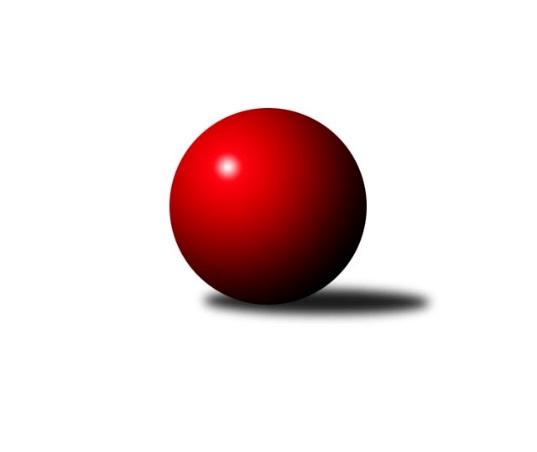 Č.16Ročník 2022/2023	10.3.2023Nejlepšího výkonu v tomto kole: 2562 dosáhlo družstvo: České Meziříčí BVýchodočeská soutěž skupina A 2022/2023Výsledky 16. kolaSouhrnný přehled výsledků:Nová Paka C	- Rokytnice C	12:4	2321:2230		9.3.České Meziříčí B	- Dobruška B	12:4	2562:2399		10.3.Tabulka družstev:	1.	České Meziříčí B	13	11	0	2	146 : 62 	 	 2500	22	2.	Červený Kostelec C	12	8	2	2	126 : 66 	 	 2482	18	3.	Dobruška B	13	5	1	7	100 : 108 	 	 2398	11	4.	Rokytnice C	13	4	1	8	78 : 130 	 	 2332	9	5.	Nová Paka C	13	2	0	11	62 : 146 	 	 2292	4Podrobné výsledky kola:	 Nová Paka C	2321	12:4	2230	Rokytnice C	Václav Plíšek	 	 193 	 195 		388 	 0:2 	 438 	 	216 	 222		Radek Novák	Lucie Tomčo	 	 208 	 195 		403 	 2:0 	 401 	 	210 	 191		Zdeněk Novotný nejst.	Eva Šurdová	 	 168 	 193 		361 	 0:2 	 372 	 	182 	 190		Zuzana Tulková	Josef Antoš *1	 	 186 	 199 		385 	 2:0 	 311 	 	160 	 151		Miloš Janoušek	Jaroslav Gottstein	 	 206 	 176 		382 	 2:0 	 337 	 	170 	 167		Milan Vaškovič	Bohuslav Bajer	 	 193 	 209 		402 	 2:0 	 371 	 	195 	 176		Jan Řebíčekrozhodčí: Jaroslav Weihrauchstřídání: *1 od 47. hodu Jaroslav WeihrauchNejlepší výkon utkání: 438 - Radek Novák	 České Meziříčí B	2562	12:4	2399	Dobruška B	Jaroslav Pumr	 	 211 	 210 		421 	 2:0 	 398 	 	195 	 203		Josef Lejp	Ondřej Brouček	 	 232 	 208 		440 	 2:0 	 365 	 	182 	 183		Milan Hašek	Petr Brouček	 	 196 	 186 		382 	 0:2 	 413 	 	227 	 186		Marie Frydrychová	Jindřich Brouček	 	 234 	 209 		443 	 0:2 	 446 	 	231 	 215		Jiří Slavík	David Štěpán	 	 221 	 206 		427 	 2:0 	 360 	 	187 	 173		Tomáš Jeníček	Jiří Brouček	 	 226 	 223 		449 	 2:0 	 417 	 	195 	 222		Jiří Frintarozhodčí: Michal HoráčekNejlepší výkon utkání: 449 - Jiří BroučekPořadí jednotlivců:	jméno hráče	družstvo	celkem	plné	dorážka	chyby	poměr kuž.	Maximum	1.	Jiří Slavík 	Dobruška B	443.32	296.3	147.0	3.2	5/5	(492)	2.	Jindřich Kašpar 	Červený Kostelec C	439.13	298.6	140.5	4.3	5/5	(476)	3.	David Štěpán 	České Meziříčí B	435.60	303.7	131.9	5.8	5/5	(465)	4.	František Adamů  st.	Červený Kostelec C	426.30	295.8	130.5	7.1	5/5	(465)	5.	Jaroslav Pumr 	České Meziříčí B	422.02	295.4	126.6	9.5	5/5	(438)	6.	Milan Vošvrda 	České Meziříčí B	416.30	295.8	120.5	10.4	5/5	(443)	7.	Petr Havlík 	Dobruška B	411.95	289.6	122.4	9.3	4/5	(457)	8.	Jindřich Brouček 	České Meziříčí B	410.30	284.7	125.6	7.2	5/5	(445)	9.	Vladimír Vodička 	Červený Kostelec C	408.73	286.4	122.3	10.4	5/5	(454)	10.	Josef Lejp 	Dobruška B	408.25	290.3	118.0	8.8	4/5	(435)	11.	Daniel Válek 	Nová Paka C	407.20	288.6	118.6	10.8	5/5	(448)	12.	Petr Brouček 	České Meziříčí B	407.19	285.2	121.9	9.4	5/5	(452)	13.	Zdeněk Novotný  nejst.	Rokytnice C	403.10	279.6	123.5	7.4	5/5	(423)	14.	Marie Frydrychová 	Dobruška B	401.10	287.4	113.7	10.6	5/5	(443)	15.	Antonín Škoda 	Červený Kostelec C	399.06	277.6	121.5	10.0	4/5	(456)	16.	Milan Hašek 	Dobruška B	396.90	278.7	118.2	10.5	5/5	(457)	17.	Bohuslav Bajer 	Nová Paka C	396.87	279.8	117.0	10.6	5/5	(450)	18.	Jan Řebíček 	Rokytnice C	395.94	282.1	113.9	10.7	5/5	(430)	19.	Zuzana Tulková 	Rokytnice C	394.77	285.3	109.5	11.0	5/5	(462)	20.	Vladimír Škoda 	Rokytnice C	392.75	295.3	97.5	12.7	4/5	(432)	21.	Zdeněk Kejzlar 	Červený Kostelec C	391.80	278.7	113.2	12.1	5/5	(462)	22.	Jaroslav Vízek 	Rokytnice C	391.63	286.8	104.8	11.4	4/5	(422)	23.	Pavel Janko 	Červený Kostelec C	390.70	278.9	111.8	13.5	5/5	(443)	24.	Michal Horáček 	České Meziříčí B	389.25	282.7	106.6	12.9	4/5	(459)	25.	Jiří Frinta 	Dobruška B	388.15	281.9	106.3	11.7	5/5	(433)	26.	Eva Šurdová 	Nová Paka C	386.16	274.7	111.5	11.6	4/5	(427)	27.	Josef Petera 	Dobruška B	379.70	270.9	108.9	12.2	5/5	(412)	28.	Jana Vydrová 	Nová Paka C	371.50	266.4	105.1	12.8	5/5	(416)	29.	Milan Vaškovič 	Rokytnice C	360.40	265.5	94.9	16.5	5/5	(387)	30.	Lucie Tomčo 	Nová Paka C	338.96	255.2	83.8	18.6	5/5	(403)	31.	Miloš Janoušek 	Rokytnice C	333.90	240.3	93.6	16.1	5/5	(368)		Jiří Brouček 	České Meziříčí B	473.00	322.0	151.0	2.8	2/5	(491)		Ondřej Brouček 	České Meziříčí B	451.33	307.5	143.8	4.7	2/5	(464)		Jan Brouček 	České Meziříčí B	441.00	296.5	144.5	3.5	2/5	(466)		Jaroslav Šrámek 	České Meziříčí B	440.00	309.5	130.5	8.0	2/5	(463)		Jiří Jiránek 	Červený Kostelec C	439.33	312.0	127.3	8.0	3/5	(448)		Dalibor Chráska 	Červený Kostelec C	436.50	297.5	139.0	4.0	2/5	(453)		Radek Novák 	Rokytnice C	435.17	297.3	137.8	6.1	2/5	(460)		Vladimír Gütler 	Dobruška B	420.00	294.0	126.0	6.0	2/5	(442)		Jan Lutz 	Rokytnice C	415.83	294.8	121.0	8.8	3/5	(435)		Jaroslav Weihrauch 	Nová Paka C	415.00	276.0	139.0	10.0	1/5	(415)		Filip Ladnar 	Červený Kostelec C	410.25	285.3	125.0	8.0	2/5	(424)		Jan Bernhard 	České Meziříčí B	406.50	284.8	121.8	6.8	2/5	(439)		Eva Novotná 	Rokytnice C	398.33	283.7	114.7	11.3	3/5	(407)		Jaroslav Gottstein 	Nová Paka C	396.25	287.5	108.8	15.5	2/5	(422)		Václav Plíšek 	Nová Paka C	388.00	246.0	142.0	7.0	1/5	(388)		Jakub Soviar 	Nová Paka C	388.00	277.0	111.0	11.5	2/5	(392)		Jan Soviar 	Nová Paka C	380.00	258.7	121.3	11.3	3/5	(388)		Tomáš Jeníček 	Dobruška B	370.50	267.3	103.3	14.0	2/5	(388)		Josef Antoš 	Nová Paka C	366.50	271.5	95.0	17.0	2/5	(378)		Tomáš Frinta 	Dobruška B	353.83	256.4	97.4	16.6	3/5	(380)		Milan Brouček 	České Meziříčí B	323.00	236.0	87.0	26.0	1/5	(323)Sportovně technické informace:Starty náhradníků:registrační číslo	jméno a příjmení 	datum startu 	družstvo	číslo startu
Hráči dopsaní na soupisku:registrační číslo	jméno a příjmení 	datum startu 	družstvo	26937	Miloš Janoušek	09.03.2023	Rokytnice C	26936	Milan Vaškovič	09.03.2023	Rokytnice C	Program dalšího kola:17. kolo16.3.2023	čt	17:00	Dobruška B - Nová Paka C	16.3.2023	čt	17:00	Rokytnice C - Červený Kostelec C	Nejlepší šestka kola - absolutněNejlepší šestka kola - absolutněNejlepší šestka kola - absolutněNejlepší šestka kola - absolutněNejlepší šestka kola - dle průměru kuželenNejlepší šestka kola - dle průměru kuželenNejlepší šestka kola - dle průměru kuželenNejlepší šestka kola - dle průměru kuželenNejlepší šestka kola - dle průměru kuželenPočetJménoNázev týmuVýkonPočetJménoNázev týmuPrůměr (%)Výkon3xJiří BroučekČ. Meziříčí B4496xRadek NovákRokytnice C112.524388xJiří SlavíkDobruška B4463xJiří BroučekČ. Meziříčí B108.074495xJindřich BroučekČ. Meziříčí B44310xJiří SlavíkDobruška B107.354463xOndřej BroučekČ. Meziříčí B4404xJindřich BroučekČ. Meziříčí B106.634436xRadek NovákRokytnice C4382xOndřej BroučekČ. Meziříčí B105.914408xDavid ŠtěpánČ. Meziříčí B4271xLucie TomčoN. Paka C103.53403